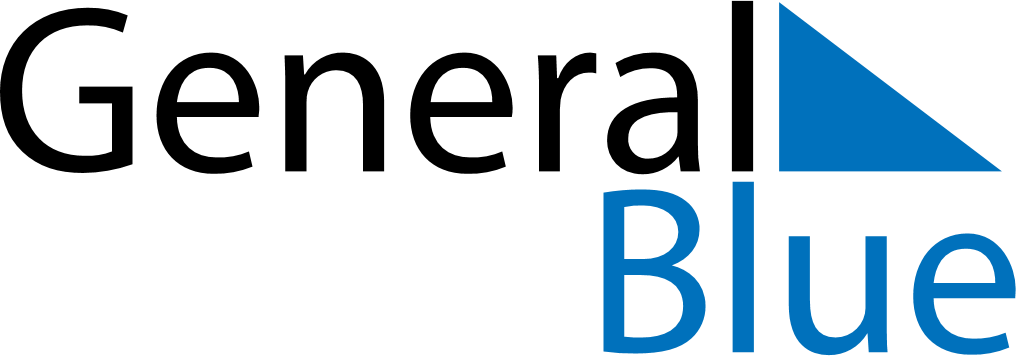 November 2021November 2021November 2021RussiaRussiaMondayTuesdayWednesdayThursdayFridaySaturdaySunday1234567Unity Day89101112131415161718192021222324252627282930